tablero de opcionesElige una de las siguientes formas de responder a la pregunta esencial: ¿Cómo sabes si una sirena se acerca o se aleja de ti?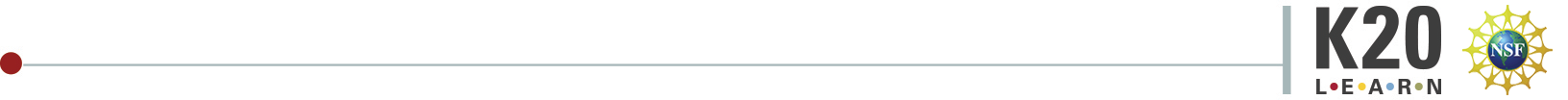 tablero de opcionesElige una de las siguientes formas de responder a la pregunta esencial:¿Cómo sabes si una sirena se acerca o se aleja de ti?Escribe tu respuestaCrea un videoDibuja y etiqueta un modelo con fórmulaEscribe la letra de una canciónDibuja un cómicCrea una presentación con diapositivasCrea un folleto informativoEscribe un poemaCrea un podcastEscribe tu respuestaCrea un videoDibuja y etiqueta un modelo con fórmulaEscribe la letra de una canciónDibuja un cómicCrea una presentación con diapositivasCrea un folleto informativoEscribe un poemaCrea un podcast